РАСПОРЯЖЕНИЕГЛАВЫ РЕСПУБЛИКИ САХА (ЯКУТИЯ)О ПЛАНЕ ПРОТИВОДЕЙСТВИЯ КОРРУПЦИИ В РЕСПУБЛИКЕ САХА (ЯКУТИЯ)НА 2016 - 2017 ГОДЫВ целях реализации пункта 10 Указа Президента Российской Федерации от 1 апреля 2016 г. N 147 "О Национальном плане противодействия коррупции на 2016 - 2017 годы":1. Утвердить План противодействия коррупции в Республике Саха (Якутия) на 2016 - 2017 годы согласно приложению к настоящему распоряжению.2. Исполнительным органам государственной власти Республики Саха (Якутия) и их подведомственным учреждениям поручить, органам местного самоуправления рекомендовать до 15 июля 2016 года обеспечить внесение в планы по противодействию коррупции изменений, направленных на достижение конкретных результатов в работе по предупреждению коррупции, а также контроль за выполнением мероприятий, предусмотренных этими планами.3. Признать утратившим силу распоряжение Главы Республики Саха (Якутия) от 25 августа 2014 г. N 799-РГ "Об утверждении Плана противодействия коррупции в Республике Саха (Якутия) на 2014 - 2015 годы".4. Контроль исполнения настоящего распоряжения оставляю за собой.ГлаваРеспублики Саха (Якутия)Е.БОРИСОВ2 июня 2016 годаN 528-РГУтвержденраспоряжением ГлавыРеспублики Саха (Якутия)от 2 июня 2016 г. N 528-РГПЛАНПРОТИВОДЕЙСТВИЯ КОРРУПЦИИ В РЕСПУБЛИКЕ САХА (ЯКУТИЯ)НА 2016 - 2017 ГОДЫРаздел 1.Мероприятия, направленные на совершенствованиеправовых основ противодействия коррупцииРаздел 2.Мероприятия по совершенствованию организационных основпротиводействия коррупции, вовлечению институтовгражданского общества к антикоррупционной деятельностиРаздел 3.Мероприятия, направленные на повышение эффективностипротиводействия коррупции при осуществлении закупоктоваров, работ, услуг для обеспечения государственныхи муниципальных нуждРаздел 4.Мероприятия по совершенствованию антикоррупционныхмеханизмов в рамках осуществления кадровой политикиРаздел 5.Мероприятия по организации и проведениюантикоррупционного мониторинга, оценкеэффективности мер противодействия коррупцииРаздел 6.Мероприятия, направленные на повышение эффективностиинформационно-пропагандистских и просветительских мер,направленных на создание в обществе атмосферы нетерпимостик коррупционным проявлениям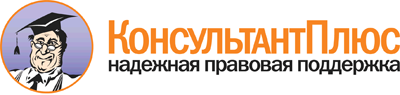  Распоряжение Главы РС(Я) от 02.06.2016 N 528-РГ
"О Плане противодействия коррупции в Республике Саха (Якутия) на 2016 - 2017 годы"
(вместе с "Планом противодействия коррупции в Республике Саха (Якутия) на 2016 - 2017 годы") Документ предоставлен КонсультантПлюс

www.consultant.ru 

Дата сохранения: 02.02.2017 
 2 июня 2016 годаN 528-РГN п/пНаименование мероприятийСрокИсполнители1.1.Разработка проекта Закона Республики Саха (Якутия) "О перераспределении полномочий органов местного самоуправления в части определения поставщика (подрядчика, исполнителя)" (на основании ч. 1.2 ст. 17 Федерального закона от 06.10.2003 N 131-ФЗ)До 1 августа 2017 г.Государственный комитет Республики Саха (Якутия) по регулированию контрактной системы в сфере закупок1.2.Разработка и внесение на рассмотрение Главы Республики Саха (Якутия) проекта указа, регулирующего порядок уведомления (сообщения) лицами, замещающими отдельные государственные должности Республики Саха (Якутия) и отдельные должности государственной гражданской службы, о получении подарка, его сдаче, порядке приема, хранения и определения (оценки) их стоимостиДо 1 июля 2016 г.Управление при Главе Республики Саха (Якутия) по профилактике коррупционных и иных правонарушений1.3.Разработка и внесение на рассмотрение Главы Республики Саха (Якутия) проекта указа, регулирующего порядок уведомления представителя нанимателя о фактах обращения в целях склонения к совершению коррупционных правонарушений, организации проверки этих сведений и регистрации уведомлений отдельными категориями должностных лицДо 1 августа 2016 г.Управление при Главе Республики Саха (Якутия) по профилактике коррупционных и иных правонарушений1.4.Анализ действующих нормативных правовых актов, устанавливающих проведение независимой антикоррупционной экспертизы нормативных правовых актов (проектов нормативных правовых актов) исполнительных органов государственной власти Республики Саха (Якутия), в том числе предусматривающих создание интернет-порталов для размещения проектов указанных актов в целях их общественного обсуждения и проведения независимой антикоррупционной экспертизыДо 1 марта 2017 г.Управление при Главе Республики Саха (Якутия) по профилактике коррупционных и иных правонарушений, Администрация Главы Республики Саха (Якутия) и Правительства Республики Саха (Якутия), Управление Министерства юстиции Российской Федерации по Республике Саха (Якутия) (по согласованию), исполнительные органы государственной власти Республики Саха (Якутия)1.5.Обеспечение принятия ведомственных нормативных правовых актов, возлагающих на руководителей исполнительных органов государственной власти Республики Саха (Якутия) и их подведомственных учреждений ответственность за состояние антикоррупционной работыДо 1 августа 2016 г.Исполнительные органы государственной власти Республики Саха (Якутия)1.6.Разработка актуального перечня нормативных правовых актов в сфере противодействия коррупции в рамках оказания методической помощи органам местного самоуправления в организации работы по противодействию коррупции, принимаемых муниципальными образованиями.Оказание содействия в проведении мониторинга действующих муниципальных правовых актов в указанной сфере и по их совершенствованиюДо 1 декабря 2016 г.Управление при Главе Республики Саха (Якутия) по профилактике коррупционных и иных правонарушений, Администрация Главы Республики Саха (Якутия) и Правительства Республики Саха (Якутия), органы местного самоуправления (по согласованию)2.1.В соответствии с предоставленными полномочиями продолжение рассмотрения на заседаниях Комиссии по координации работы по противодействию коррупции в Республике Саха (Якутия), комиссий по противодействию коррупции исполнительных органов государственной власти Республики Саха (Якутия) и органов местного самоуправления актуальных вопросов противодействия коррупцииПо отдельному плануУправление при Главе Республики Саха (Якутия) по профилактике коррупционных и иных правонарушений, исполнительные органы государственной власти Республики Саха (Якутия), органы местного самоуправления (по согласованию)2.2.Организация информирования граждан и институтов гражданского общества о результатах проведенных проверок, обстоятельствах совершения коррупционных правонарушений и принятых мерах по отношению к виновным должностным лицам посредством размещения указанных сведений на официальных сайтах исполнительных органов государственной власти Республики Саха (Якутия), органов местного самоуправления в информационно-телекоммуникационной сети "Интернет"ПостоянноУправление при Главе Республики Саха (Якутия) по профилактике коррупционных и иных правонарушений, Администрация Главы Республики Саха (Якутия) и Правительства Республики Саха (Якутия), исполнительные органы государственной власти Республики Саха (Якутия), органы местного самоуправления (по согласованию)2.3.Включение представителей институтов гражданского общества в состав комиссий, рабочих групп по противодействию коррупции исполнительных органов государственной власти Республики Саха (Якутия), органов местного самоуправленияДо 1 июля 2016 г.Исполнительные органы государственной власти Республики Саха (Якутия), органы местного самоуправления (по согласованию)2.4.В рамках ежегодного мониторинга "Социально-экономическая и общественно-политическая ситуация в Республике Саха (Якутия)" проведение социологического исследования оценки уровня коррупции и эффективности принимаемых мер по противодействию коррупцииСентябрь - октябрь 2016 г.Государственное бюджетное учреждение Республики Саха (Якутия) "Национальное агентство "Информационный центр при Главе Республики Саха (Якутия)"2.5.Проведение анализа практики информирования правоохранительными органами в соответствии с требованиями части 4.1 статьи 5 Федерального закона от 25.12.2008 N 273-ФЗ "О противодействии коррупции" соответствующих подразделений исполнительных органов государственной власти Республики Саха (Якутия) по профилактике коррупционных и иных правонарушений о ставших им известных фактах несоблюдения государственными служащими запретов, ограничений и требований, установленных в целях противодействия коррупцииДо 1 октября 2016 г.Управление при Главе Республики Саха (Якутия) по профилактике коррупционных и иных правонарушений, Прокуратура Республики Саха (Якутия) (по согласованию), Следственное управление Следственного комитета РФ по Республике Саха (Якутия) (по согласованию), Министерство внутренних дел по Республике Саха (Якутия) (по согласованию)2.6.Повышение эффективности обеспечительных мер, принимаемых в ходе расследования уголовных дел по защите имущественных прав граждан, организаций и государства в случае совершения коррупционных преступлений, правонарушений2016 - 2017 годыСледственное управление Следственного комитета Российской Федерации по Республике Саха (Якутия) (по согласованию), Министерство внутренних дел по Республике Саха (Якутия) (по согласованию)2.7.Обеспечение проведения судебной претензионной работы по возмещению причиненного коррупционными правонарушениями ущерба2016 - 2017 годыИсполнительные органы государственной власти Республики Саха (Якутия), органы местного самоуправления (по согласованию)2.8.Регулярное информирование населения республики о принимаемых мерах по профилактике коррупционных правонарушений2016 - 2017Управление при Главе Республики Саха (Якутия) по профилактике коррупционных и иных правонарушений, Следственное управление Следственного комитета РФ по Республике Саха (Якутия) (по согласованию), Министерство внутренних дел по Республике Саха (Якутия) (по согласованию), Управление Федеральной службы безопасности по Республике Саха (Якутия) (по согласованию)2.9.В целях повышения эффективности информационно-пропагандистских и просветительских мер, направленных на создание в обществе атмосферы нетерпимости к коррупционным проявлениям, привлечения внимания общественности к проблемам борьбы с коррупцией, размещение социальной рекламы на антикоррупционную тематику, в т.ч. посредством телевидения и радиовещанияЕжегодно до 1 декабря 2016 г. и до 1 декабря 2017 г.Министерство по развитию институтов гражданского общества Республики Саха (Якутия), Управление при Главе Республики Саха (Якутия) по профилактике коррупционных и иных правонарушений2.10.Обеспечение контроля за применением предусмотренных законодательством мер юридической ответственности в каждом случае несоблюдения запретов, ограничений и требований, установленных в целях противодействия коррупции, в том числе мер по предотвращению и (или) урегулированию конфликта интересов в подведомственных учрежденияхПостоянноИсполнительные органы государственной власти Республики Саха (Якутия), органы местного самоуправления (по согласованию)2.11.Продолжение работы по выявлению случаев несоблюдения лицами, замещающими государственные должности Республики Саха (Якутия), должности государственной гражданской службы Республики Саха (Якутия), требований о предотвращении или об урегулировании конфликта интересов. Предание гласности каждого случая несоблюдения указанных требований и применение к лицам, нарушившим эти требования, меры юридической ответственности, предусмотренной законодательством Российской Федерации. Обеспечение ежегодного обсуждения вопроса о состоянии этой работы и мерах по ее совершенствованию на заседаниях Комиссии по координации работы по противодействию коррупции в Республике Саха (Якутия)2016 - 2017 годыУправление при Главе Республики Саха (Якутия) по профилактике коррупционных и иных правонарушений, исполнительные органы государственной власти Республики Саха (Якутия)2.12.Организация проведения с заинтересованными исполнительными органами государственной власти Республики Саха (Якутия) ежегодного конкурса журналистских публикаций на тему "Средства массовой информации против коррупции"2016 - 2017 годыМинистерство по развитию институтов гражданского общества Республики Саха (Якутия), Управление при Главе Республики Саха (Якутия) по профилактике коррупционных и иных правонарушений2.13.Разработка методических рекомендаций по организации антикоррупционной работы общественными объединениями, уставной задачей которых является противодействие коррупцииДо 1 мая 2017 г.Управление при Главе Республики Саха (Якутия) по профилактике коррупционных и иных правонарушений, Министерство по развитию институтов гражданского общества Республики Саха (Якутия)3.1.Продолжение осуществления ведомственного контроля в сфере закупок товаров, работ, услуг для обеспечения государственных нужд Республики Саха (Якутия)ПостоянноИсполнительные органы государственной власти Республики Саха (Якутия)3.2.Анализ выявленных в исполнительных органах государственной власти Республики Саха (Якутия) и органах местного самоуправления случаев возникновения конфликта интересов при реализации положений Федерального закона от 05.04.2013 N 44-ФЗ "О контрактной системе в сфере закупок, товаров, услуг для обеспечения государственных и муниципальных нужд"До 15 октября 2016 г.Управление при Главе Республики Саха (Якутия) по профилактике коррупционных и иных правонарушений, Следственное управление Следственного комитета РФ по Республике Саха (Якутия) (по согласованию), Министерство внутренних дел по Республике Саха (Якутия) (по согласованию), Управление федеральной антимонопольной службы по Республике Саха (Якутия) (по согласованию), Государственный комитет Республики Саха (Якутия) по регулированию контрактной системы в сфере закупок, органы местного самоуправления (по согласованию)3.3.Внедрение системы учета должностных лиц - специалистов, экспертов в сфере закупок Республики Саха (Якутия), способных обеспечивать деятельность заказчиков Республики Саха (Якутия) на профессиональной основе, в целях предотвращения коррупции и других злоупотреблений в сфере обеспечения государственных и муниципальных нужд Республики Саха (Якутия)До 31 декабря 2017 г.Государственный комитет Республики Саха (Якутия) по регулированию контрактной системы в сфере закупок, Администрация Главы Республики Саха (Якутия) и Правительства Республики Саха (Якутия), Управление при Главе Республики Саха (Якутия) по профилактике коррупционных и иных правонарушений3.4.Усовершенствование методов проведения мониторинга и анализа закупок товаров, работ, услуг для обеспечения государственных и муниципальных нужд Республики Саха (Якутия)До 31 декабря 2016 г.Государственный комитет Республики Саха (Якутия) по регулированию контрактной системы в сфере закупок3.5.Повышение прозрачности закупок "малого объема", обеспечив обязательное осуществление закупок в соответствии с положениями пунктов 4 и 5 части 1 статьи 93 Федерального закона от 05.04.2013 N 44-ФЗ "О контрактной системе в сфере закупок товаров, работ, услуг для обеспечения государственных и муниципальных нужд" в подсистеме "WEB-Маркет закупок", в том числе подведомственными учреждениямиПостоянноИсполнительные органы государственной власти Республики Саха (Якутия), органы местного самоуправления (по согласованию)3.6.Исключение необоснованного осуществления закупок у единственного поставщика (подрядчика, исполнителя), в том числе в соответствии с пунктом 9 части 1 статьи 93 Федерального закона от 05.04.2013 N 44-ФЗ "О контрактной системе в сфере закупок товаров, работ, услуг для обеспечения государственных и муниципальных нужд"ПостоянноИсполнительные органы государственной власти Республики Саха (Якутия), органы местного самоуправления (по согласованию)3.7.Разработка и реализация отдельных планов по профилактике и противодействию коррупции в сфере закупок товаров, работ, услуг для обеспечения государственных и муниципальных услугДо 1 июля 2016 г.Исполнительные органы государственной власти Республики Саха (Якутия), органы местного самоуправления (по согласованию)3.8.Проведение работы по осуществлению закупок подведомственными предприятиями и учреждениями, регулируемыми положениями Федерального закона от 18.07.2011 N 223-ФЗ "О закупках товаров, работ, услуг отдельными видами юридических лиц", через РИС "WEB - Торги-КС"До 1 июля 2016 г.Исполнительные органы государственной власти Республики Саха (Якутия), органы местного самоуправления (по согласованию)3.9.Проведение семинаров и вебинаров для государственных и муниципальных заказчиков2016 - 2017 годыГосударственный комитет Республики Саха (Якутия) по регулированию контрактной системы в сфере закупок4.1.Организация и проведение семинаров-совещаний с должностными лицами, ответственными за работу по профилактике коррупционных и иных правонарушений, по вопросам исполнения положений законодательства Российской Федерации по противодействию коррупцииПо отдельному плануУправление при Главе Республики Саха (Якутия) по профилактике коррупционных и иных правонарушений4.2.Организация повышения квалификации гражданских и муниципальных служащих, должностных лиц, ответственных за работу по профилактике коррупционных и иных правонарушений, по программам противодействия коррупцииЕжегодноАдминистрация Главы Республики Саха (Якутия) и Правительства Республики Саха (Якутия), исполнительные органы государственной власти Республики Саха (Якутия), органы местного самоуправления (по согласованию)4.3.Практика проведения стажировок муниципальных служащих, ответственных за профилактику коррупционных и иных правонарушений в органах местного самоуправления Республики Саха (Якутия) в Управлении при Главе Республике Саха (Якутия) по профилактике коррупционных и иных правонарушений2016 - 2017 годыУправление при Главе Республики Саха (Якутия) по профилактике коррупционных и иных правонарушений, Администрация Главы Республики Саха (Якутия) и Правительства Республики Саха (Якутия), органы местного самоуправления (по согласованию)5.1.Продолжение мониторинга хода реализации в исполнительных органах государственной власти Республики Саха (Якутия) и органах местного самоуправления мероприятий противодействия коррупцииЕжеквартальноУправление при Главе Республики Саха (Якутия) по профилактике коррупционных и иных правонарушений, исполнительные органы государственной власти Республики Саха (Якутия), органы местного самоуправления (по согласованию)5.2.Продолжение мониторинга исполнения государственными гражданскими служащими Республики Саха (Якутия) положений Федерального закона от 27.07.2004 N 79-ФЗ "О государственной гражданской службе Российской Федерации" в части предварительного уведомления нанимателя о намерении выполнять иную оплачиваемую работуЕжеквартальноАдминистрация Главы Республики Саха (Якутия) и Правительства Республики Саха (Якутия), Управление при Главе Республики Саха (Якутия) по профилактике коррупционных и иных правонарушений, исполнительные органы государственной власти Республики Саха (Якутия)5.3.Анализ практики работы комиссий по противодействию коррупции, комиссий по соблюдению требований и урегулированию конфликта интересов в подведомственных учреждениях. Результаты проведенного мониторинга с предложениями по совершенствованию их работы представить в Управление при Главе Республики Саха (Якутия) по профилактике коррупционных и иных правонарушенийПо итогам первого полугодия 2016 г. до 1 сентября 2016 г.Управление при Главе Республики Саха (Якутия) по профилактике коррупционных и иных правонарушений, исполнительные органы государственной власти Республики Саха (Якутия)5.4.Проведение мониторинга практики применения законодательства Российской Федерации административной ответственности юридических лиц за коррупционные правонарушения, системы мер имущественной ответственности за коррупционные правонарушения в Республике Саха (Якутия)По итогам 2016 года до 1 марта 2017 годаМинистерство внутренних дел по Республике Саха (Якутия) (по согласованию)5.5.Анализ состояния преступности и правонарушений коррупционной направленности, совершаемых государственными и муниципальными служащими, в бюджетных учреждениях и организациях, государственных и муниципальных унитарных предприятияхПо итогам полугодийУправление при Главе Республики Саха (Якутия) по профилактике коррупционных и иных правонарушений, Следственное управление Следственного комитета РФ по Республике Саха (Якутия) (по согласованию), Министерство внутренних дел по Республике Саха (Якутия) (по согласованию)6.1.Организация проведения "круглых столов" по актуальным вопросам противодействия коррупции, включая правовое обеспечение, внедрение антикоррупционного стандарта поведения с участием представителей общественных объединений, уставной задачей которых является противодействие коррупции9 декабря 2016 г., 9 декабря 2017 г.Управление при Главе Республики Саха (Якутия) по профилактике коррупционных и иных правонарушений, Управление Министерства юстиции Российской Федерации по Республике Саха (Якутия) (по согласованию)6.2.Организация проведения горячих линий, телефонов доверия, интернет-приемных на сайтах в сети "Интернет" по вопросам противодействия коррупции2016 - 2017 годыИсполнительные органы государственной власти Республики Саха (Якутия), Министерство по развитию институтов гражданского общества Республики Саха (Якутия), Управление при Главе Республики Саха (Якутия) по профилактике коррупционных и иных правонарушений, органы местного самоуправления (по согласованию)6.3.Подготовка и проведение просветительских мероприятий, направленных на информирование граждан о требованиях законодательства Российской Федерации о противодействии коррупции к поведению лиц, замещающих государственные и муниципальные должности, на обеспечение выполнения гражданами норм антикоррупционного поведения, на создание в обществе атмосферы нетерпимости к коррупционным проявлениям и недопустимости легитимации коррупционных проявлений. Обеспечение создания художественных и документальных фильмов, радио- и телевизионных программ, интернет-роликов, иной медиапродукции, способствующих формированию в обществе активного неприятия всех форм коррупции, повышению престижа государственной службы, а также пропагандирующих соблюдение всеми членами общества требований антикоррупционных стандартов2016 - 2017 годыЯкутское региональное отделение Общероссийской общественной государственной просветительской организации - "Российское общество "Знание" (по согласованию), Якутское региональное отделение Общероссийской общественной организации "Ассоциация юристов России" (по согласованию), Управление при Главе Республики Саха (Якутия) по профилактике коррупционных и иных правонарушений, Министерство по развитию институтов гражданского общества Республики Саха (Якутия)